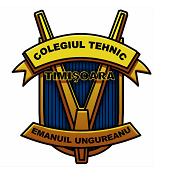 COLEGIUL TEHNIC “EMANUIL UNGUREANU”TIMIŞOARARAPORT ACTIVITATE PROGRAM „ŞCOALA ALTFEL”Titlul Proiectului/Proiectelor:  MATEMATICA POATE FI IUBITĂNumărul de activităţi derulate:  12 Tipul de activităţi derulate:   ACTIVITATE CONCURSResursele implicate (număr cadre didactice, număr elevi etc.):   Două cadre didactice :prof. Boleanţu Daniela Florica , prof. Diaconu Viorel 192 eleviMenţionarea spaţiilor de desfăşurare a activităţilor (în cazul în care au fost şi altele, în afara unităţii de învăţământ): sala de clasăObiectivele urmărite:Sǎ poatǎ desprinde esenţa dintr-un text de matematicǎ şi nu numai;Sǎ poatǎ formula întrebǎri dintr-un text de matematicǎ şi nu numai la prima vedere.Sǎ dea rǎspunsuri dintr-un text de matematicǎ şi nu numai la prima vedere contra cronometru.Sǎ analizeze corect o situaţie.Sǎ devinǎ o persoanǎ activǎ în stabilirea unui clasament.Sǎ-şi dezvolte abilitǎţile de comunicareModalităţi de evaluare a activităţii:Prin jurizarePrin discuţii libere cu eleviiElibererea de diplomeRezultate înregistrate:Aceastǎ activitate lasă copilul să creeze, să se simtă special când intră în jocul cunoaşterii.Activitatea  face posibil accesul elevilor la cunoaştere. Elevii au primit diplome!Modul interactiv de desfǎşurare oferă imaginea standardelor de cunoaştere şi acţiune, îl aşteaptă pe elev să obţină cunoştinţe, abilităţi, competenţe.ANALIZA SWOT:Puncte tari:Concursul stimuleazǎ capacităţile de autoevaluare individuală şi colectivă, reciprocă a educaţilor.Activitatea  face posibil accesul elevilor la cunoaştere. Activitatea stimuleazǎ dezvoltarea abilităţilor de comunicare şi cooperare interumană şi colectivă a elevilor  prin crearea de suficiente ocazii de exprimare deschisă, „necenzurată” a opiniilor originale ale acestora.Ca o concluzie finală, pot afirma că elevii au fost entuziasmaţi de modul în care s-a desfăşurat concursul, intervenind pe parcursul concursului cu multe întrebări.Puncte slabe:Doamna profesoară Boleanţu Daniela Florica a desfaşurat concursul  oferind elevilor material la prima vedere din care aceştia trebuiau să pună întrebări şi să răspundă o grupă întreba celelalte răspundeau; cantitatea mare de material, noutatea, le-a ridicat mari probleme unor elevi.Activitatea a scos în evidenţă la unii elevi faptul că nu pot analiza un text la prima vedere, nu pot enunţa o întrebare referitoare la un text parcurs în premieră.Domnul  profesor Diaconu Viorel a avut o altă abordare a concursului el a mers pe text de matematică şcolar elevii în acest caz au avut probleme la materia din semestrul IOra de desfăşurare a concursului a fost o problemă 8-9, nu erau în formă  13-14 erau obosiţiUnii elevi au incercat să trişeze folosind internetul disponibil pe celular, dar competiţia a făcut ca tentativa să eşueze!Oportunităţi:Au fost lăsaţi să-şi aleagă singuri echipa la toate clasele locul I a fost luat invariabil de echipa ceea mai bine organizată la concursul organizat de prof. Boleanţu Daniela Florica şi cea mai bine pregătită şi rapidă în abordarea prof. Diaconu ViorelCompetiţia generată de joc a contribuit nu numai la activizarea intelectuală a elevilor, dar şi la formarea personalităţii lor, la manifestarea unei conduite atitudinale pozitive faţă de muncă, faţă de întreceri.Ameninţări: Au fost clase în care în grupă au fost elevii care au fost mai mult spectatori şi deoarece a fost premiată grupa lor le-a fost creată o falsă valoare de sine.Materialul  a fost conceput exclusiv de profesor  trebuiau implicati si eleviiOra de desfăşurare şi ziua cele mai reuşite au fost marţi şi miercuri.Recomandări, sugestii:Trebuiau  implicaţi elevii în realizarea materialului profesorul să aibă rolul de triere şi completare.Trebuia să pună şi elevii din juriu întrebări elevii au fost prea puţin implicaţi la unele clase cu juriu activ chiar au remarcat elevii acest fapt.Anexe:1 CD fotografiiCopii ale parteneriatelor instituţionaleNume şi prenume coordonator activitate/Semnătura		 ________________________________			        ________________________________			